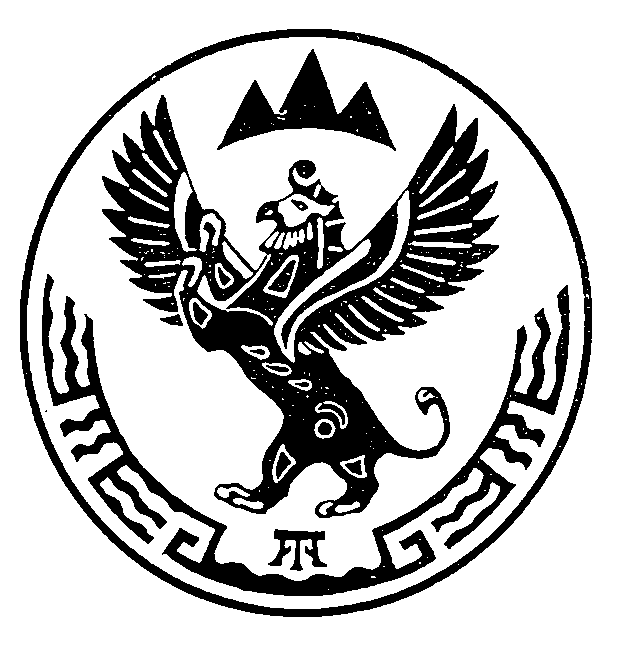 О внесении изменений в лицензию на право пользования недрами ГОА 00308 ВЭ  В соответствии с пунктом 7 части 1 статьи 22 Закона Российской Федерации от 21 февраля 1992 года № 2395-1 «О недрах»,  Административным регламентом по предоставлению Министерством природных ресурсов, экологии и туризма Республики Алтай государственной услуги по внесению изменений и дополнений в лицензии на пользование участками недр местного значения на территории Республики Алтай, утвержденным приказом Министерства природных ресурсов, экологии и туризма Республики Алтай от 1 апреля 2019 года №283, заявлением генерального директора акционерного общества «Водопроводно-канализационное хозяйство» В.В. Дандамаева от 24 февраля 2021 года №336 и протоколом заседания комиссии по рассмотрению заявок о предоставлении права пользования участками недр, внесению изменений, дополнений и переоформлению лицензий, досрочному прекращению права пользования недрами на территории Республики Алтай по участкам недр, отнесенным к компетенции Министерства природных ресурсов, экологии и туризма Республики Алтай от 4 марта 2021 г. № 582,  п р и к а з ы в а ю: 1. Внести в лицензию на право пользования недрами ГОА 00308 ВЭ с целевым назначением добыча питьевых подземных вод одиночной скважиной №Г24/90 для хозяйственно-бытового водоснабжения населения, расположенной в пос. «Заимка» города Горно-Алтайска Республики Алтай, следующие изменения:1. подпункт 4.1.1 пункта 4.1 раздела 4 приложения 1 к лицензии ГОА 00308 ВЭ изложить в следующей редакции:«4.1.1. Осуществлять водоотбор в объеме не более 130,0 м3/сутки (47,45 тыс. м3/год).».2. дополнить подпунктами 4.1.6 и 4.1.7 следующего содержания:«4.1.6. Пользователь недр обязан в период 2021 – 2023 гг. провести объектный   мониторинг  участка   недр   местного   значения   «Скв. №Г24/90» в установленном порядке и в срок не позднее 01.12.2024 г. провести государственную экспертизу запасов подземных вод. 4.1.7. Подготовить и согласовать в установленном порядке технический проект разработки месторождения полезных ископаемых (проект водозабора) с Министерством природных ресурсов, экологии и туризма Республики Алтай (далее – Министерство) в срок до 01.12.2025 года.».3. раздел 7 изложить в следующей редакции:«7. Отчетность7.1. ежеквартально до 15 числа месяца, следующего за отчетным кварталом, форму 3.1, утвержденную приказом Министерством природных ресурсов и экологии Российской Федерации 9 ноября 2020 года №903, в Министерство и отдел водных ресурсов по Республике Алтай Верхне-Обского бассейнового водного управления.7.2. ежегодно до 20 января следующего за отчетным годом информационный отчет о выполнении условий пользования недрами, отчет о ведении мониторинга подземных вод.7.3. ежегодно до  20 января  следующего  за  отчетным  годом  форму 4-ЛС, утвержденную приказом Федеральной службы государственной статистики от 07.07.2011 г. № 308, в Министерство.7.4. ежегодно до 22 января следующего за отчетным годом форму 2-ТП (водхоз), утвержденную приказом Федеральной службы государственной статистики от 27 декабря 2019 года №815, в отдел водных ресурсов по Республике Алтай Верхне-Обского бассейнового водного управления.».2. Отделу недропользования и водных отношений (А.С. Сакладов):1) подготовить лист изменений и дополнений в лицензию на право пользования недрами ГОА 00308 ВЭ;2)	направить (вручить) лист изменений и дополнений акционерному обществу «Водопроводно-канализационное хозяйство» для согласования.3. Контроль за исполнением настоящего Приказа возложить на заместителя министра Е.А. Мунатова.Исполняющий обязанности министраприродных ресурсов, экологии и туризмаРеспублики Алтай                                                                                 Е.В. ЯлбачеваМИНИСТЕРСТВО ПРИРОДНЫХ РЕСУРСОВ,ЭКОЛОГИИ И ТУРИЗМА РЕСПУБЛИКИ АЛТАЙ(Минприроды РА)МИНИСТЕРСТВО ПРИРОДНЫХ РЕСУРСОВ,ЭКОЛОГИИ И ТУРИЗМА РЕСПУБЛИКИ АЛТАЙ(Минприроды РА)МИНИСТЕРСТВО ПРИРОДНЫХ РЕСУРСОВ,ЭКОЛОГИИ И ТУРИЗМА РЕСПУБЛИКИ АЛТАЙ(Минприроды РА)АЛТАЙ РЕСПУБЛИКАНЫҤАР-БӰТКЕН БАЙЛЫКТАР, ЭКОЛОГИЯ ЛА ТУРИЗИМ МИНИСТЕРСТВОЗЫ(АР Минарбӱткен)АЛТАЙ РЕСПУБЛИКАНЫҤАР-БӰТКЕН БАЙЛЫКТАР, ЭКОЛОГИЯ ЛА ТУРИЗИМ МИНИСТЕРСТВОЗЫ(АР Минарбӱткен)АЛТАЙ РЕСПУБЛИКАНЫҤАР-БӰТКЕН БАЙЛЫКТАР, ЭКОЛОГИЯ ЛА ТУРИЗИМ МИНИСТЕРСТВОЗЫ(АР Минарбӱткен)АЛТАЙ РЕСПУБЛИКАНЫҤАР-БӰТКЕН БАЙЛЫКТАР, ЭКОЛОГИЯ ЛА ТУРИЗИМ МИНИСТЕРСТВОЗЫ(АР Минарбӱткен)АЛТАЙ РЕСПУБЛИКАНЫҤАР-БӰТКЕН БАЙЛЫКТАР, ЭКОЛОГИЯ ЛА ТУРИЗИМ МИНИСТЕРСТВОЗЫ(АР Минарбӱткен)ПРИКАЗПРИКАЗПРИКАЗJAKAРУJAKAРУJAKAРУJAKAРУJAKAРУJAKAРУ«  9  » марта 2021 г.«  9  » марта 2021 г.№  117    117    117  г. Горно-Алтайскг. Горно-Алтайскг. Горно-Алтайскг. Горно-Алтайскг. Горно-Алтайскг. Горно-Алтайскг. Горно-Алтайскг. Горно-Алтайскг. Горно-Алтайскг. Горно-Алтайск